Publicado en  el 04/12/2015 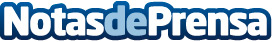 El jardín Botánico del parque Valle-Carrascoy reabrirá en 2016 gestionado por personas con Síndrome de DownLa consejera de Agua, Agricultura y Medio Ambiente visita los trabajos de recuperación que Fundown está realizando en el jardín botánico del Parque RegionalDatos de contacto:Nota de prensa publicada en: https://www.notasdeprensa.es/el-jardin-botanico-del-parque-valle-carrascoy Categorias: Sociedad Murcia Solidaridad y cooperación http://www.notasdeprensa.es